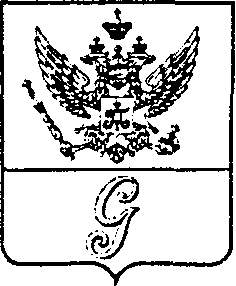 СОВЕТ ДЕПУТАТОВ МУНИЦИПАЛЬНОГО ОБРАЗОВАНИЯ«ГОРОД ГАТЧИНА»ГАТЧИНСКОГО МУНИЦИПАЛЬНОГО РАЙОНАЧЕТВЕРТОГО СОЗЫВАРЕШЕНИЕот 25 февраля 2022 года                                                                                             № 7О награждении Почетным дипломомСовета депутатов МО «Город Гатчина»                 На основании решения постоянной комиссии по вопросам местного самоуправления, связям с общественностью, политическими партиями, средствами массовой информации и депутатской этики совета депутатов МО «Город Гатчина» от 16 февраля 2022 года, в соответствии с решением совета депутатов МО «Город Гатчина» от 24 февраля 2021 года № 10 «Об утверждении  Положения  «О Почетном дипломе совета депутатов МО «Город Гатчина»,  Почетной грамоте и Благодарности Главы МО «Город Гатчина»», руководствуясь Уставом муниципального образования «Город Гатчина», совет депутатов МО «Город Гатчина» Р Е Ш И Л:       1.  За большой личный вклад в развитие системы жилищно-коммунального хозяйства и местного самоуправления города Гатчины   наградить Почетным дипломом совета депутатов МО «Город Гатчина» Фёдорова Александра Алексеевича, депутата совета депутатов МО «Город Гатчина», заместителя председателя совета депутатов МО «Город Гатчина» третьего и четвертого созывов.    2. Настоящее решение вступает в силу с момента его принятия и подлежит официальному опубликованию.Глава МО «Город Гатчина» - председатель совета депутатов МО «Город Гатчина»                                                                   В.А. Филоненко